		`  ރައްވެހިކަން ބަދަލުވާ ފަރާތްތަކުން ހުށަހަޅާ ކުށުގެ ރިކޯޑް ފޯމުމަތީގައި އެވާ ފަރާތުގެ މައްސަލައެއް މިއިދާރާގައި އެބައޮތް/ ނެތްSecretariat of the Kulhudhuffushi Council, South ThiladhunmathiHDH. Kulhudhuffushi, Rep. of Maldivesތިލަދުންމަތީ ދެކުނުބުރީ ކުޅުދުއްފުށީ ކައުންސިލްގެ އިދާރާ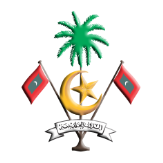 ހދ.ކުޅުދުއްފުށިދިވެހިރާއްޖެރައްވެހިކަން ބަދަލުކުރުމަށް ހުށަހަޅާ ފަރާތުގެރައްވެހިކަން ބަދަލުކުރުމަށް ހުށަހަޅާ ފަރާތުގެރައްވެހިކަން ބަދަލުކުރުމަށް ހުށަހަޅާ ފަރާތުގެރައްވެހިކަން ބަދަލުކުރުމަށް ހުށަހަޅާ ފަރާތުގެރައްވެހިކަން ބަދަލުކުރުމަށް ހުށަހަޅާ ފަރާތުގެފުރިހަމަ ނަންއާއްމު ނަންދރއ ކާޑް ނަންބަރ އުފަންތާރީޚްރަޖިސްޓަރީ ވެފައިވާ އެޑްރެސް (އަތޮޅާއި ރަށް)ރަޖިސްޓަރީ ވެފައިވާ އެޑްރެސް (އަތޮޅާއި ރަށް)ބައްޕަގެ ނަމާއި އެޑްރެސްބައްޕަގެ ނަމާއި އެޑްރެސްމަންމަގެ ނަމާއި އެޑްރެސްމަންމަގެ ނަމާއި އެޑްރެސް#މައުލޫމާތު ހޯދަންޖެހޭ ފަރާތްމައްސަލަމައްސަލަމައްސަލަމައްސަލަސޮއިތާރީޚް1ދިވެހިރާއްޖޭގެ ހައިކޯޓްއޮތްނެތް2.......................... މެޖިސްޓްރޭޓް ކޯޓް3މަދަނީކޯޓް4ކުރިމިނަލް ކޯޓް5އާއިލާއާއި ބެހޭ ކޯޓް6ޑިޕާޓްމެންޓް އޮފް ޖުޑީޝަލް އެޑްމިނިސްޓަރޭޝަން7މޯލްޑިވްސް ކަރެކްޝަނަލް ސާރވިސް8ޓްރާންޕޯޓް އޮތޯރިޓީ9މޯލްޑިވްސް ޕޮލިސް ސާރވިސް10މޯލްޑިވްސް އިމިގްރޭޝަން11ޕްރޮސެކިއުޓަރ ޖެނެރަލްގެ އޮފީސް12ބޭންކް އޮފް މޯލްޑިވްސް ޕލކ. މެއިން ބުރާންޗް13ބޭންކް އޮފް ސިލޯން /މާލެ14ސްޓޭޓް ބޭންކް އޮފް އިންޑިއާ/ މާލެ15ހަބީބު ބޭންކް/ މާލެ16އިސްލާމިކް ބޭންކް/ މާލެ17ހައުސިންގ ޑިވެލޮޕްމެންޓް ފައިނޭންސް ކޯޕަރޭޝަން ޕލކ18މޯލްޑިވްސް އިންލެންޑް ރެވެނިއު އޮތޯރިޓީ